Declaration of Originality, Authorship Responsibility and Conflict of InterestEditorial CommitteeMOMENTO Journal of PhysicsPhysics DepartmentUniversidad Nacional de ColombiaHerewith and in accordance with the instructions for authors provided by MOMENTO Journal of Physics, the undersigned author(s) hereby submit for consideration the article entitled  for review and eventual publication, agreeing to comply with MOMENTO Journal of Physics' policies on Originality, Authorship Responsibility, and Conflict of Interest as outlined below. To this end, the undersigned author(s) certify that:The document is original and unpublished, meaning it is not published either in its original language or as a translation, and it is being exclusively evaluated by MOMENTO Journal of Physics, without partial or complete submission to another scientific journal or technical-scientific publication.The authors have participated fully in the research and in writing the manuscript derived from it, following the parameters set out in the journal's instructions. Consequently, they agree with the content of the submitted paper and the order of appearance of each author. Furthermore, they confirm that no additional persons have been included.There are no conflicts of interest that may affect the content, results, or conclusions of the article. In case of conflicts, we declare the following: .Accordingly, the authors of the document submitted are listed below:Best regards,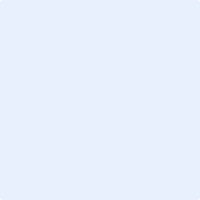 _____________________________Signature of the corresponding author Name of the corresponding author: Institutional affiliation of the corresponding author: Mobile phone: E-mail address: Name of the authorsInstitutional affiliationE-mail address